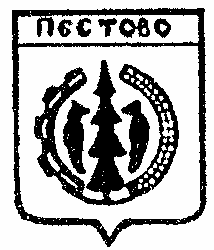 Российская ФедерацияНовгородская областьГЛАВА МУНИЦИПАЛЬНОГО ОБРАЗОВАНИЯ УСТЮЦКОЕ СЕЛЬСКОЕ ПОСЕЛЕНИЕПОСТАНОВЛЕНИЕ 09.10.2020  № 67д. УстюцкоеО проведении публичных слушаний по проекту внесения изменений в правила землепользования и застройки муниципального образования Устюцкое сельское поселение Пестовского района Новгородской области          Руководствуясь положениями статей 5.1, 31, 32, 33 Федерального закона Российской Федерации от 29.12.2004 № 190-ФЗ «Градостроительный кодекс Российской Федерации», Федеральным законом от 06.10.2003 № 131-ФЗ «Об общих принципах организации местного самоуправления в Российской Федерации», Уставом муниципального образования Устюцкое сельское поселение Пестовского района Новгородской области, в целях соблюдения права человека на благоприятные условия жизнедеятельности, прав и законных интересов правообладателей земельных участков и объектов капитального строительства на территории муниципального образованияПОСТАНОВЛЯЮ:      1. Провести публичные слушания по проекту изменений правил землепользования и застройки муниципального образования Устюцкое сельское поселение Пестовского района  Новгородской области, утвержденных решением Совета депутатов Устюцкого сельского поселения от 27.07.2012  № 93 (в редакции от 07.03.2017 №54, от 27.09.2018 № 104)      2. Определить срок проведения публичных слушаний по проекту изменений правил землепользования и застройки муниципального образования Устюцкое сельское поселение  с «13» октября 2020 г. по «2» ноября 2020 г.Администрации муниципального образования Устюцкое сельское поселение:опубликовать оповещение о начале публичных слушаний в соответствии с требованиями части 8 статьи 5.1 Градостроительного кодекса Российской Федерации;организовать экспозицию проекта в кабинете специалистов здания администрации поселения, расположенного по адресу: Новгородская область, Пестовский район, д. Устюцкое, дом 34, действующего постоянно, кроме выходных и праздничных дней, в течение всего периода проведения публичных слушаний по проекту;не позднее «12» октября 2020 г. разместить проект изменений правил землепользования и застройки муниципального образования Устюцкое сельское поселение на официальном сайте муниципального образования: http://ustjuckoe.adm-pestovo.ru/ в информационно-телекоммуникационной сети "Интернет";собрание участников  публичных слушаний провести во всех 30 (тридцати) населенных пунктах муниципального образования Устюцкое сельское поселение: д. Иваньково – с 10.00 мин. 13 октября  2020 г. до 12.00 мин. у дома № 9;д. Устье – с 13.00 14 октября 2020  г. до 14.30 у дома №9;д. Лаврово – с 15.00 14 октября 2020 г. до 16.00 у дома №2;д. Улома -  с 10.00 15 октября 2020 г. до 12.00 у дома №8;д. Устроиха – с 13.00 16 октября 2020 г. до 15.00 около дома №11;д. Крутец  - с 10.00 19 октября 2020 г. до  11.00 у дома №8; д. Плави -  с 11.30 20 октября 2020  г. до 13.00  у дома № 22;д. Зуево – с 13.30 20 октября 2020  г. до 14.30 у дома № 3,д. Щукина Гора – с 10.00 21 октября 2020 г. до 12.00 у дома № 16;д. Столбское – с 12.30 21 октября  2020  г. до 13.30 у дома №16;д. Барсаниха – с 10.00 22 октября  2020 г до 12.00 в здании администрации по адресу: д. Барсаниха, д. 32а;д. Новое Муравьево – с 10.00 23 октября 2020  г. до 11.00  у дома №8;д. Гусево – с 11.30 23 октября 2020  г. до 12.30 у дома №3;д. Малашкино – с 10.00 26 октября 2020  г. до 11.30 у дома №6;д. Нефедьево -  с 13.00 26 октября 2020  г. до 15.00 у дома №4,д. Пальцево – с 10.00 27 октября 2020  г. до 11.30 у дома №13,д. Погорелово – с 10.00 28 октября  2020  г. до 12.00 в здании администрации по адресу: д. Погорелово, д. 105;    д. Дуброво -  с 12.30 28 октября  2020 года до 14.30 у дома №20,д. Лукинское – с 13.00 29 октября  2020  г. до 14.00 у дома  №17;д. Тетерино – с 10.00 30 октября 2020 г. до 11.30 у дома №13,д. Рыбаково – с 13.00 30 октября 2020 года до 15.00 у дома №13;д. Устюцкое – с 10 час. 00 мин. 2 ноября  2020 г. до 14 час. 00 мин. д. Бор – никто не проживаетд. Борки  - никто не проживает;д. Новочистка – никто не проживает;д. Аншутино – никто не проживает;д. Томарово – никто не проживает;д. Кузюпино – никто не проживает;д. Попово – никто не проживает;х. Мошниково – никто не проживает.Определить состав участников публичных слушаний: граждане, определенные положениями части 2 статьи 5.1 Градостроительного кодекса Российской Федерации.Участники публичных слушаний вправе в срок до 17 ч. 00 мин. «2» ноября 2020 г. представлять предложения по теме публичных слушаний. Опубликовать (обнародовать) настоящее постановление о проведении публичных слушаний по проекту изменений правил землепользования и застройки Устюцкого сельского поселения в порядке, установленном для официального опубликования (обнародования) муниципальных правовых актов.Контроль за исполнением постановления оставляю за собой.Главамуниципального образованияУстюцкое сельское поселениеС.А.Удальцов